OPPSTART I HÅGÅSLETTA BARNEHAGE. 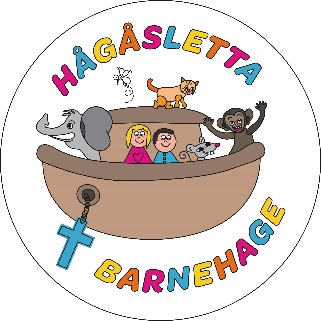 De første fem dageneArbeidet med oppstart i barnehagen, starter allerede før sommerferien for de barna som begynner i august og september. Med besøksdager og foreldremøte, som vi håper dere prioriterer å være med på. Vi ønsker at dere foreldre, som er barnets trygge base, skal være en aktiv part i oppstartsperioden i barnehagen, slik at starten blir best mulig for barna. Det innebærer at dere skal være sammen med barna i barnehagen de første fem dagene. Dere er ekspertene på deres barn, så dere må vise oss hvordan vi kan bli kjent med barnet ved å være sammen i barnehagen. Hvordan liker barnet ditt å bli trøstet, hvor ofte har barnet behov for nærhet, hvordan viser det at det er klar for å leke, hvordan viser barnet at det er trøtt osv. Målet er at både dere foreldre og barnet skal bli trygge på å være i barnehagen, slik at adskillelsen etter hvert vil føles trygg.DAG 1 og 2 Foreldrene er sammen med barnet hele tiden og har alt ansvaret for barnet.En kontaktperson vil ta imot dere i barnehagen og være sammen med dere hele tiden.Disse dagene skal du som forelder være aktiv sammen med barnet, og bidra til at barnet blir kjent med barnehagen i sitt tempo. Du følger barnet rundt på avdelingen, og er tilgjengelig for nærhet og trøst. Du hjelper barnet i alle praktiske gjøremål, som måltider og bleieskift, men kontaktpersonen er til stede for å bli kjent med deres rutiner.Du kan hjelpe de ansatte å bli kjent med barnet ditt ved å forklare barnets reaksjoner og uttrykk, som f.eks. «Når han har det uttrykket, er hun litt skeptisk», eller «Når hun er utrygg kan hun dytte». Støtt også barnet i evt. henvendelser til kontaktpersonen, andre ansatte eller andre barn. Dette kan du gjøre ved å f.eks. si «Ja, det er Petter. Se han smiler til deg. Han skal være sammen med deg i barnehagen.» Det vil føles trygt for barnet at du støtter det i utforskingen. Du kan også vise barnet ditt at det er trygt å være i barnehagen, ved å vise interesse for de andre barna, og f.eks. ved å hjelpe til med noe av det praktiske som gjøres på avdelingen der barnet ditt oppholder seg.Kontaktpersonen vil gjerne høre om barnets rutiner og vaner, og forteller deg om barnehagens rutiner. Still masse spørsmål, så du blir trygg og får svar på alt du lurer på. Det viktigste disse første dagene er at barnet får en god opplevelse. Vurder sammen med kontaktpersonen hvor lenge dere skal være i barnehagen. Det er alltid lurt å avslutte mens barnet er i godt humør og før han/hun blir for sliten, slik at opplevelsen huskes som positiv. Den første dagen i barnehagen, er det greit å dra hjem for å sove. Så blir du enig med kontaktpersonen om barnet skal sove i barnehagen på dag to eller ikke. Men du må være der hele tiden, slik at du tar opp barnet når det våkner. Kontaktpersonen og foreldrene avtaler tid for neste dag. DAG 3 Kontaktpersonen tar over en eller noen av oppgavene med barnet, men du er fortsatt til stede hele dagen.Denne dagen vil mange barn være klar for å bevege seg litt mer til og fra deg som forelder. Hvis dette stemmer for ditt barn, kan du sitte i ro på gulvet og la barnet komme og gå etter eget ønske. Vis fortsatt interesse for det barnet viser interesse for, ved å gi oppmuntrende kommentarer og smil. Hvis barnet ditt ikke virker klar til å slippe taket, fortsetter du som på dag 1 og 2.Kontaktpersonen kan nå være den som tar ansvar når barnet beveger seg bort fra deg. For mange er det nå også greit at kontaktpersonen overtar ansvaret i en eller flere rutinesituasjoner, f.eks. stell og måltid. Men du skal være i nærheten og på den måten signalisere til barnet at dette er trygt, samtidig som du kan bistå eller overta situasjonen hvis det trengs.Også denne dagen skal du være der når barnet våkner etter eventuelt å ha sovet.På slutten av dagen tar kontaktpersonen en prat med dere om hvordan dere opplever oppstarten så langt. Si fra om du føler deg usikker og sett ord på det du tenker. Gjør avtaler for de neste dagene.DAG 4 Du overlater mer ansvar til kontaktpersonene, men er i barnehagen hele dagen.Denne dagen kan du holde deg mer i bakgrunnen, og du kan f.eks. sette deg ved et bord i det ene rommet. Barnet kan utforske og være sammen med de andre barna og kontaktpersonen, men trenger samtidig å vite at du er i nærheten og at han/hun kan oppsøke deg hvis det ønsker.Kontaktpersonen tar nå hovedansvaret for barnet i både lek og rutinesituasjoner.Her vil det selvfølgelig være individuelle variasjoner, så har barnet ditt behov for at du fortsatt er mer med, eller at du skifter bleie, gjør du det.Denne dagen kan du også forlate avdelingen i korte stunder. F.eks. hente noe i garderoben eller gå inn på naboavdelingen. Si fra til barnet hva du skal gjøre og at du straks er tilbake.Kontaktpersonen kan også prøve å legge barnet, og hvis det går greit, kan han/hun også ta opp igjen barnet. Da kan du f.eks. vente på pauserommet en liten stund før du går inn igjen.DAG 5 Kontaktpersonene tar det meste av ansvaret for barnet, men du er til stede i barnehagen.Din rolle på denne dagen er å representere trygghet for barnet og vise barnet at du synes det er positivt at barnet har kontakt med andre barn og de ansatte. Du fortsetter å holde deg noe i bakgrunnen, men er selvfølgelig tilgjengelig for barnet om det søker deg. La barnet vite hvor du er.Hvis du og kontaktpersonen tenker at det skal gå greit for barnet, kan du prøve å forlate avdelingen en liten stund (kanskje bare 30-60 minutt) denne dagen. Avtal med kontaktpersonen hvordan avskjeden skal gjennomføres, og når du skal komme tilbake.På slutten av dagen tar dere en prat om hvordan de første dagene har gått, og blir enige om veien videre.Tiden etter de fem første dagene.Alle barn er veldig forskjellige, så hvordan oppstarten for ditt barn vil gå, finnes det ingen oppskrift på. Føler du at disse fem dagene er for lite for ditt barn, sier du fra, så tilpasser vi videre. Og hvis kontaktpersonen foreslår at dere skal bruke litt mere tid, bør dere ta hensyn til det, for barnets beste.Dere og kontaktpersonen bør også bli enige om hvordan de neste ukene skal være. Hvordan skal dere gjennomføre bringe- og hentesituasjonene, hvilke rutiner skal dere ha ved levering, henting o.l. Vi anbefaler at barnet har korte dager til å begynne med, og at dere har rolige ettermiddager hjemme. Barna blir slitne av mange nye inntrykk, og de kan kjenne på savn etter tid sammen med foreldrene.Det er slik i barnehagen at de ansatte jobber ulike vakter, så noen begynner tidlig og er ferdig f.eks. 14.30, mens andre f.eks. ikke begynner før kl. 9. Avtal med din kontaktperson, slik at barnet i starten kan bli levert til den ene eller de to som kjenner barnet best.For mange oppleves det vanskelig å overlate barnet til noen man ikke kjenner. De fleste foreldre føler usikkerhet i forhold til om de gjør det rette for barnet, eller om barnet vil trives i barnehagen. Og ved levering kan mange barn protestere eller bli lei seg når foreldrene skal gå. Det er en helt naturlig reaksjon, og ofte er barna raskt i gang med lek eller annen aktivitet etterpå. Barnehagen prøver, spesielt i oppstarten, å sende en sms for å fortelle hvordan det går, men hører du ikke noe og er usikker på hvordan det går, så send en melding eller ring. Vi trenger foreldre som er trygge på at barna har det bra i barnehagen – for da blir også barna fortere trygge i barnehagen.Avskjeden.Fortell barnet at du skal gå, si f.eks. «Nå skal pappa dra på jobb, mens du skal leke her i barnehagen». Gi barnet en siste kos, og gå ut døra, selv om barnet protesterer. Om barnet begynner å gråte, vil kontaktpersonen ta opp barnet ditt og trøste det. Prøv å ikke vise usikkerhet overfor barnet, selv om du kan føle på det, da det alltid er vondt å forlate et gråtende barn. Ta heller en telefon og spør hvordan det går, hvis du ikke hører fra oss. Veldig ofte avtar gråten raskt etter at foreldrene har gått, og barnet setter i gang med lek.Det er også viktig at du ikke sniker deg ut, da det kan være med på å gjøre barnet mer utrygt. Barnet skal erfare at foreldrene går, men at de også kommer tilbake. Det skaper forutsigbarhet for barnet.